ТЕХНОЛОГИЧЕСКАЯ СХЕМАРаздел 1. «Общие сведения о государственной (муниципальной) услуге»Раздел 2. «Общие сведения о «подуслугах»Раздел 3. «Сведения о заявителях муниципальной услуги «Выдача приказа о разрешении на вступление в брак лицам, достигшим 16 лет ».Раздел 4. «Документы, предоставляемые заявителем для получения «подуслуги»Раздел 5. «Документы и сведения, получаемые посредством межведомственного информационного взаимодействия»Раздел 6. Результат «подуслуги»Раздел 7. «Технологические процессы предоставления «подуслуги»Раздел 8. «Особенности предоставления «подуслуги» в электронной форме»Приложение № 1Главе администрацииПервомайского района города Пензы________________________________			(Ф.И.О. заявителя)проживающего: __________________тел._____________________________документ, удостоверяющий личность________________________________серия ___________№______________когда и кем выдан__________________________________________________З А Я В Л Е Н И ЕПрошу разрешить мне вступить в брак с гражданином (гражданкой) __________________________________________________________________,(Ф.И.О., дата рождения)проживающим(-ей) по адресу:____________________________________________в связи с __________________________________________________________,(указать причину)Я, ______________________________________________________________,(Ф.И.О., дата рождения)даю согласие на обработку и использование моих персональных данных, содержащихся в настоящем заявлении и в представленных мною документах.К заявлению прилагаются следующие документы:_________________________________________________________________________________________________________________________________________________________________________________________________________________							_________________	(дата)										(подпись)Приложение № 2(образец)Главе администрацииПервомайского района города ПензыИвановой Марии Ивановны		проживающей: г. Пенза, ул. Попова,42-8тел. 77-77-77документ, удостоверяющий личностьПаспорт РФсерия 00 00 № 000000когда и кем выдан 01.01.2001 ОУФМС России по Пензенской области в Первомайском районе г. ПензыЗ А Я В Л Е Н И Е	Прошу разрешить мне вступить в брак с гражданином Максимовым Максимом Максимовичем, 01.01.1997 года рождения, проживающим по адресу: г. Пенза, ул.Пушанина,54-55  в связи с моей беременностью.Я, Иванова Мария Ивановна, 01.01.2000 года рождения даю согласие на обработку и использование моих персональных данных, содержащихся в настоящем заявлении и в представленных мною документах.К заявлению прилагаются следующие документы:Копия паспорта Ивановой М.И.Копия паспорта Максимова М.М.Справка о беременности._________________					_________________            (дата)						        (подпись)Приложение № 3Главе администрацииПервомайского района города Пензы________________________________			(Ф.И.О. заявителя)документ, удостоверяющий личность________________________________серия ___________№______________когда и кем выдан_________________З А Я В Л Е Н И ЕПрошу разрешить вступить в брак моей (моему) дочери (сыну) _________________________________________________________________________,(Ф.И.О., дата рождения)проживающей (ему) по адресу: _______________________________________,________________________________________, с гражданином (гражданкой) _________________________________________________________________,(Ф.И.О., дата рождения)проживающим (щей) по адресу: _______________________________________,________________________________________.К заявлению прилагаются следующие документы:________________________________________________________________________________________________________________________________________________________________________________________________________________________________________________________________________________________________________________________________________________________________________________________________                    ________________							_________________	                    (дата)								          (подпись)Приложение № 4(образец)Главе администрацииПервомайского района города ПензыИвановой Инны Ивановны		проживающей: г. ул. Попова,42-8тел. 44-44-44документ, удостоверяющий личностьПаспорт РФсерия 00 02 № 000002когда и кем выдан 01.01.2001 ОВД Первомайского района г. ПензыЗ А Я В Л Е Н И ЕПрошу разрешить вступить в брак моей дочери Ивановой Марии Ивановне, 01.01.2000 года рождения, проживающей по адресу: г. Пенза, ул. Герцена, 14-27 с гражданином Максимовым Максимом Максимовичем, 01.01.1997 года рождения, проживающим по адресу: г. Пенза, г. Пенза,     ул.Пушанина,54-55.К заявлению прилагаются следующие документы:Копия паспорта Ивановой М.И.Копия паспорта Иванова И.И. _________________							_________________       (дата)							                    (подпись)Приложение № 5(образец)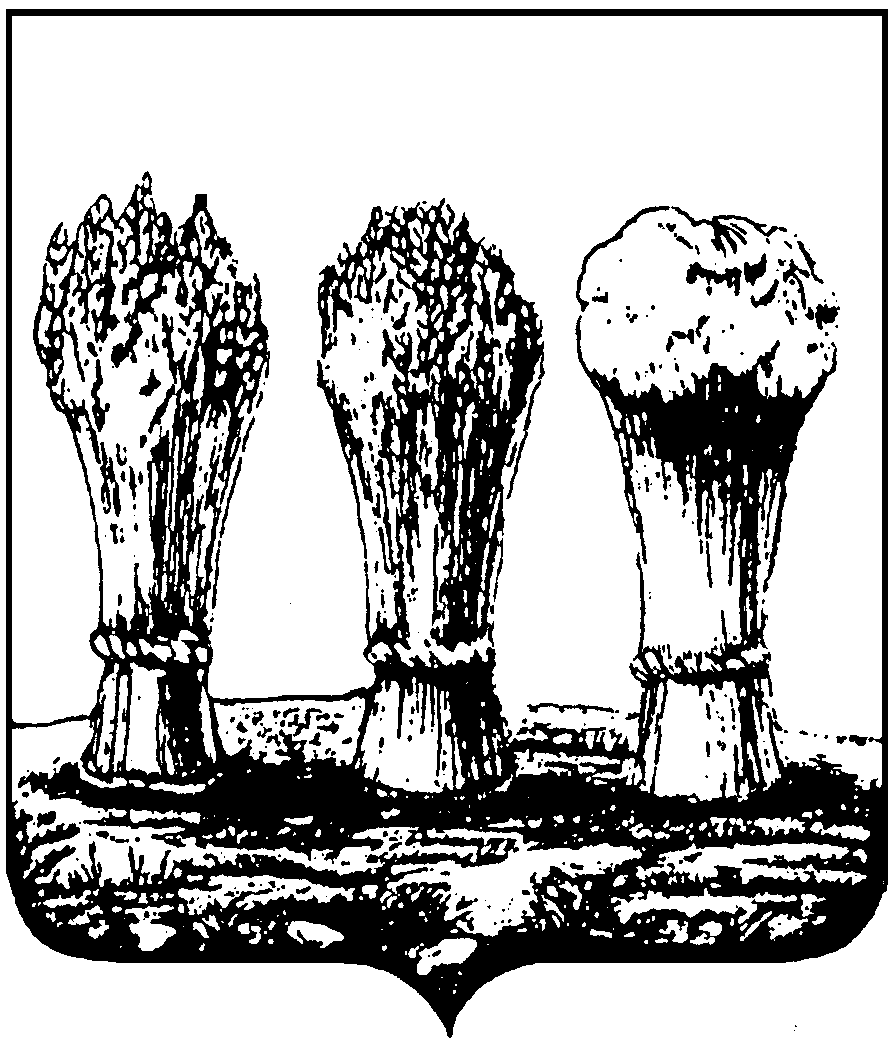 Глава администрации Первомайского района города ПензыП Р И К А ЗО разрешении на вступление в бракнесовершеннолетней  Ф.И.О. заявителя            Руководствуясь статьей 13 Семейного кодекса РФ, пунктом 1.24 статьи 45 Устава города Пензы, на основании личного заявления (Ф.И.О. заявителя), заявления родителей (Ф.И.О.), медицинского документа (наименование, дата выдачи)ПРИКАЗЫВАЮ:1. Разрешить вступление в брак несовершеннолетней/ему  гражданке/гражданину Ф.И.О., достигшей возраста __ лет __ месяцев, с  граждананкой/гражданином ФИ.О., дата рождения.     	 2. Контроль за исполнением настоящего приказа  возложить на заместителя главы администрации района Ф.И.О.Глава администрации района                                                                            Ф.И.О.Приложение № 6(образец)Администрация Первомайского района города ПензыФИО и адрес заявителяУ В Е Д О М Л Е Н И Е  	Администрация Первомайского района города Пензы уведомляет Вас об отказе в предоставлении разрешения на вступление брак в связи с тем, что в соответствии с ____________________________________________. Причина отказаГлава администрации района                                                                               Ф.И.О.ФИО и телефон исполнителяПриложение № 7Журналучета заявлений и выдачи приказов о разрешении на вступление в брак лицам, достигшим 16 лет№ПараметрЗначение параметра/ состояние1231.Наименование органа, предоставляющего услугуАдминистрация Первомайского района города Пензы2.Номер услуги в федеральном реестре58200000100000271063.Полное наименование услуги«Выдача приказа о разрешении на вступление в брак лицам, достигшим 16 лет»4.Краткое наименование услуги«Выдача приказа о разрешении на вступление в брак лицам, достигшим 16 лет»5.Административный регламент предоставления  услугиПриказ главы администрации Первомайского района города Пензы от 03.04.2020 № 75-р «Об утверждении административного регламента администрации Первомайского района города Пензы по предоставлению муниципальной услуги «Выдача приказа о разрешении на вступление в брак лицам, достигшим 16 лет»6.Перечень «подуслуг»"Выдача приказа о разрешении на вступление в брак лицам, достигшим возраста шестнадцати лет"7.Способы оценки качества предоставления услугирадиотелефонная связь (смс-опрос, телефонный опрос)7.Способы оценки качества предоставления услугитерминальные устройства в МФЦ7.Способы оценки качества предоставления услугитерминальные устройства в органе власти/органе государственного внебюджетного фонда/органе местного самоуправления7.Способы оценки качества предоставления услугиЕдиный портал государственных услуг7.Способы оценки качества предоставления услугиПортал государственных и муниципальных услуг (функций) Пензенской области7.Способы оценки качества предоставления услугиофициальный сайт администрации города ПензыанкетированиеСрок предоставления в зависимости от условийСрок предоставления в зависимости от условийОснования отказа в приеме документовОснования отказа в предоставлении «подуслуги»Основания приостановления предоставления «подуслуги»Срок приостановления предоставления «подуслуги»Плата за предоставление «подуслуги»Плата за предоставление «подуслуги»Плата за предоставление «подуслуги»Способ обращения за получением «подуслуги»Способ получения результата «подуслуги»При подаче заявления по месту жительства (месту нахождения юр. лица)При подаче заявления не по месту жительства (месту обращения)Основания отказа в приеме документовОснования отказа в предоставлении «подуслуги»Основания приостановления предоставления «подуслуги»Срок приостановления предоставления «подуслуги»Наличие платы (государственной пошлины)Реквизиты нормативного правового акта, являющегося основанием для взимания платы (государственной пошлины)КБК для взимания платы (государственной пошлины), в том числе через МФЦСпособ обращения за получением «подуслуги»Способ получения результата «подуслуги»12345678910111.  «Выдача приказа о разрешении на вступление в брак лицам, достигшим 16 лет»1.  «Выдача приказа о разрешении на вступление в брак лицам, достигшим 16 лет»1.  «Выдача приказа о разрешении на вступление в брак лицам, достигшим 16 лет»1.  «Выдача приказа о разрешении на вступление в брак лицам, достигшим 16 лет»1.  «Выдача приказа о разрешении на вступление в брак лицам, достигшим 16 лет»1.  «Выдача приказа о разрешении на вступление в брак лицам, достигшим 16 лет»1.  «Выдача приказа о разрешении на вступление в брак лицам, достигшим 16 лет»1.  «Выдача приказа о разрешении на вступление в брак лицам, достигшим 16 лет»1.  «Выдача приказа о разрешении на вступление в брак лицам, достигшим 16 лет»1.  «Выдача приказа о разрешении на вступление в брак лицам, достигшим 16 лет»1.  «Выдача приказа о разрешении на вступление в брак лицам, достигшим 16 лет»20 рабочих дней со дня регистрации заявления20 рабочих дней со дня регистрации заявлениянет1) отсутствие подтверждения уважительных причин для вступления в брак лицам, достигшим возраста шестнадцати лет;                          2) недостоверность сведений, содержащихся в прилагаемых к заявлению документах;                   3) наличие обстоятельств, препятствующих заключению брака, перечисленных в ст. 14 Семейного кодекса Российской Федерации, в соответствии с которой не допускается заключение брака между:           - лицами, из которых хотя бы одно лицо уже состоит в другом зарегистрированном браке;               - близкими родственниками (родственниками по прямой восходящей и нисходящей линии (родителями и детьми, дедушкой, бабушкой и внуками), полнородными и неполнородными (имеющими общих отца или мать) братьями и сестрами);                                    - усыновителями и усыновленными;                          - лицами, из которых хотя бы одно лицо признано судом недееспособным вследствие психического расстройства.нетнетнетнетнет - личное обращение заявителя (представителя заявителя по доверенности) в администрацию Первомайского района города Пензы;- личное обращение заявителя (представителя заявителя) в МФЦ;- посредством почтового отправления;- Портал государственных и муниципальных услуг (функций) Пензенской области" ;- Единый портал государственных услуг " (http://www.gosuslugi.ru);- Официальная электронная почта администрации города Пензы: http://www.penza-gorod.ruВ администрации Первомайского района города Пензы на бумажном носителе;в МФЦ на бумажном носителе; Почтовая связь; Портал государственных и муниципальных услуг (функций);Единый портал государственных услуг: http://www.gosuslugi.ru;в форме электронного документа на адрес электронной почты.№п/пКатегории лиц, имеющих право на получение «подуслуги»Документ, подтверждающий правомочие заявителя соответствующей категории на получение «подуслуги»Установленные требования к документу, подтверждающему правомочие заявителя соответствующей категории на получение «подуслуги»Наличие возможности подачи заявления на предоставление  «подуслуги» представителями заявителяИсчерпывающий перечень лиц, имеющих право на подачу заявления от имени заявителяНаименование документа, подтверждающего право подачи заявления от имени заявителяУстановленные требования к документу, подтверждающему право подачи заявления от имени заявителя123456781. Выдача приказа о разрешении на вступление в брак лицам, достигшим 16 лет1. Выдача приказа о разрешении на вступление в брак лицам, достигшим 16 лет1. Выдача приказа о разрешении на вступление в брак лицам, достигшим 16 лет1. Выдача приказа о разрешении на вступление в брак лицам, достигшим 16 лет1. Выдача приказа о разрешении на вступление в брак лицам, достигшим 16 лет1. Выдача приказа о разрешении на вступление в брак лицам, достигшим 16 лет1. Выдача приказа о разрешении на вступление в брак лицам, достигшим 16 лет1. Выдача приказа о разрешении на вступление в брак лицам, достигшим 16 лет1Физическое лицо (гражданин Российской Федерации, достигший возраста шестнадцати лет, и желающий вступить в брак до наступления совершеннолетия)Документ, удостоверяющий личность, копия документа, удостоверяющего личностьПодлинник, представляемый для обозрения и возврату заявителюнетДоверенное лицо физического лица, законный представительДоверенность, документы, подтверждающие полномочия законного представителяДоверенность оформляется в соответствии с Гражданским Кодексом Российской Федерации№ п/пКатегория документаНаименования документов, которые представляет заявитель для получения «подуслуги»Количество необходимых экземпляров документа с указанием подлинник/копия Условие пре доставления документа Установленные требования к документуФорма (шаблон) документаОбразец документа/ заполнения документа123456781. Выдача приказа о разрешении на вступление в брак лицам, достигшим 16 лет 1. Выдача приказа о разрешении на вступление в брак лицам, достигшим 16 лет 1. Выдача приказа о разрешении на вступление в брак лицам, достигшим 16 лет 1. Выдача приказа о разрешении на вступление в брак лицам, достигшим 16 лет 1. Выдача приказа о разрешении на вступление в брак лицам, достигшим 16 лет 1. Выдача приказа о разрешении на вступление в брак лицам, достигшим 16 лет 1. Выдача приказа о разрешении на вступление в брак лицам, достигшим 16 лет 1. Выдача приказа о разрешении на вступление в брак лицам, достигшим 16 лет 1ЗаявлениеЗаявление о разрешении на вступление в брак  лица, достигшего 16 лет1 экземпляр, подлинник нетФорма заявления  утверждена приказом главы администрации Первомайского района города Пензы от 18.06.2012 № 242-р «Об утверждении административного регламента администрации Первомайского района города Пензы по предоставлению муниципальной услуги «Выдача приказа о разрешении на вступление в брак лицам, достигшим 16 лет»Приложение 1Приложение 22документ, удостоверяющий личность заявителядокумент, удостоверяющий личность заявителя1 экземпляр, подлинник, представляемый для обозрения,  копирования и возврату заявителюнет---3ЗаявлениеЗаявление законных представителей несовершеннолетнего о разрешении на вступление в брак  лица, достигшего 16 лет1 экземпляр, подлинник нетФорма заявления  утверждена приказом главы администрации Первомайского района города Пензы от 18.06.2012 № 242-р «Об утверждении административного регламента администрации Первомайского района города Пензы по предоставлению муниципальной услуги «Выдача приказа о разрешении на вступление в брак лицам, достигшим 16 лет»Приложение 3Приложение 44документ, удостоверяющий личность законных представителей несовершеннолетнегодокумент, удостоверяющий личность законных представителей несовершеннолетнего1 экземпляр, подлинник, представляемый для обозрения,  копирования и возврату заявителюнет---5документ, подтверждающий полномочия законных представителейдокумент, подтверждающий полномочия законных представителей (паспорт законных представителей несовершеннолетнего, свидетельство о рождении лица достигшего 16 лет)1 экземпляр, подлинник, представляемый для обозрения,  копирования и возврату заявителюнет---6документ, подтверждающий уважительность причин для вступления в брак до наступления совершеннолетиясправка о беременности невесты, документы о рождении ребенка1 экземпляр, подлинник, представляемый для обозрения,  копирования и возврату заявителюнет---Реквизиты актуальной технологической карты межведомственного взаимодействияНаименование запрашиваемого документа (сведения)Перечень и состав сведений, запрашиваемых в рамках межведомственного информационного взаимодействияНаименование органа (организации), направляющего (ей) межведомственный запросНаименование органа (организации), в адрес которого(ой) направляется межведомственный запросSID электронного сервиса/наименование вида сведенийСрок осуществления межведомственного информационного взаимодействияФорма (шаблон) межведомственного запроса и ответа на межведомственный запросОбразцы заполнения формы межведомственного запроса и ответа на межведомственный запрос1234567891. Выдача приказа о разрешении на вступление в брак лицам, достигшим 16 лет 1. Выдача приказа о разрешении на вступление в брак лицам, достигшим 16 лет 1. Выдача приказа о разрешении на вступление в брак лицам, достигшим 16 лет 1. Выдача приказа о разрешении на вступление в брак лицам, достигшим 16 лет 1. Выдача приказа о разрешении на вступление в брак лицам, достигшим 16 лет 1. Выдача приказа о разрешении на вступление в брак лицам, достигшим 16 лет 1. Выдача приказа о разрешении на вступление в брак лицам, достигшим 16 лет 1. Выдача приказа о разрешении на вступление в брак лицам, достигшим 16 лет 1. Выдача приказа о разрешении на вступление в брак лицам, достигшим 16 лет нет--------№ п/пДокумент/документы, являющийся (иеся) результатом «подуслуги»Требования к документу/документам, являющемуся (ихся) результатом «подуслуги»Характеристика результата «подуслуги» (положительный/отрицательный)Форма документа/документов, являющегося(ихся) результатом «подуслуги»Образец документа/документов, являющегося (ихся) результатом «подуслуги»Способ получения результата«подуслуги»Срок хранения невостребованных заявителем результатовСрок хранения невостребованных заявителем результатов№ п/пДокумент/документы, являющийся (иеся) результатом «подуслуги»Требования к документу/документам, являющемуся (ихся) результатом «подуслуги»Характеристика результата «подуслуги» (положительный/отрицательный)Форма документа/документов, являющегося(ихся) результатом «подуслуги»Образец документа/документов, являющегося (ихся) результатом «подуслуги»Способ получения результата«подуслуги»В органеВ МФЦ1234567891. Выдача приказа о разрешении на вступление в брак лицам, достигшим 16 лет 1. Выдача приказа о разрешении на вступление в брак лицам, достигшим 16 лет 1. Выдача приказа о разрешении на вступление в брак лицам, достигшим 16 лет 1. Выдача приказа о разрешении на вступление в брак лицам, достигшим 16 лет 1. Выдача приказа о разрешении на вступление в брак лицам, достигшим 16 лет 1. Выдача приказа о разрешении на вступление в брак лицам, достигшим 16 лет 1. Выдача приказа о разрешении на вступление в брак лицам, достигшим 16 лет 1. Выдача приказа о разрешении на вступление в брак лицам, достигшим 16 лет 1. Выдача приказа о разрешении на вступление в брак лицам, достигшим 16 лет 1Приказ главы администрации Первомайского района г. Пензы о выдаче разрешения на вступление в брак лицам, достигшим 16 летНа официальном бланке администрации Первомайского района города ПензыположительныйПо форме, утвержденнойприказом главы администрации Первомайского района города Пензы от 18.06.2012 № 242-р Приложение 5В администрации Первомайского района города Пензы на бумажном носителе;в МФЦ на бумажном носителе; Почтовая связь постоянноВ случае неявки заявителя за результатом предоставления услуги по истечении 30 календарных дней МФЦ возвращает документ в администрацию Первомайского района города Пензы2Уведомление об отказе в выдаче разрешения  на вступление в брак лицам, достигшим 16 лет На официальном бланке администрации Первомайского района города ПензыотрицательныйПо форме, утвержденнойприказом главы администрации Первомайского района города Пензы от 18.06.2012 № 242-рПриложение 6В администрации Первомайского района города Пензы на бумажном носителе;в МФЦ на бумажном носителе; Почтовая связь постоянноВ случае неявки заявителя за результатом предоставления услуги по истечении 30 календарных дней МФЦ возвращает документ в администрацию Первомайского города Пензы№ п/пНаименование процедуры процессаОсобенности исполнения процедуры процессаСроки исполнения процедуры (процесса)Исполнитель процедуры процессаРесурсы, необходимые для выполнения процедуры процессаФормы документов, необходимые для выполнения процедуры процесса12345671. Выдача приказа о разрешении на вступление в брак лицам, достигшим 16 лет 1. Выдача приказа о разрешении на вступление в брак лицам, достигшим 16 лет 1. Выдача приказа о разрешении на вступление в брак лицам, достигшим 16 лет 1. Выдача приказа о разрешении на вступление в брак лицам, достигшим 16 лет 1. Выдача приказа о разрешении на вступление в брак лицам, достигшим 16 лет 1. Выдача приказа о разрешении на вступление в брак лицам, достигшим 16 лет 1. Выдача приказа о разрешении на вступление в брак лицам, достигшим 16 лет 1Прием и регистрация заявления и документов, представленных заявителемПроверка правильности заполнения заявления.Обозрение,  копирование (по необходимости) и возврат документа, удостоверяющего личность заявителя, и (или) доверенности от уполномоченного лица.Сверка сведений, указанных заявителем в заявлении, со сведениями, содержащимися в представленных документах.Регистрация заявления.Защита персональных данных заявителя.1 рабочий деньОтветственное лицо администрации Первомайского района города Пензы.Сотрудник  МФЦ.Документационное обеспечение (бланки); автоматизированное рабочее место с необходимым оборудованием (принтер, сканер, МФУ); система электронного документооборота администрации Первомайского района города; доступ к информационно-телекоммуникационным сетям общего пользованияЖурнал регистрации (приложение 7). Расписка в приеме документов в МФЦ. Сопроводительная ведомость МФЦ с приложением описи документов.2Рассмотрение заявления и принятие решенияУстанавливается принадлежность заявителя к категории граждан, имеющих право на получение муниципальной услуги.Устанавливается наличие либо отсутствие оснований для отказа в предоставлении муниципальной услуги.3 рабочих дняОтветственное лицо администрации Первомайского района города Пензы.обеспечение (бланки); автоматизированное рабочее место с необходимым оборудованием (принтер, сканер, МФУ); система электронного документооборота администрации Первомайского района города; доступ к региональной системе межведомственного электронного взаимодействия, наличие электронного ключа-3Подготовка документа, являющегося результатом предоставления муниципальной услуги.Подготовка проекта документа, являющегося результатом предоставления муниципальной услуги.Подготовка проекта уведомления об отказе в выдаче разрешения на вступление в брак  лица, достигшего 16 лет.3 рабочих дняОтветственное лицо администрации Первомайского района города Пензы.обеспечение (бланки); автоматизированное рабочее место с необходимым оборудованием (принтер, сканер, МФУ); система электронного документооборота администрации Первомайского района города; доступ к региональной системе межведомственного электронного взаимодействия, наличие электронного ключаПриложение 5Приложение 64Выдача результата оказания муниципальной услуги заявителюНаправление результата оказания муниципальной услуги заявителю способом, указанном в заявлении, на бумажном носителе, через МФЦ5 рабочих днейОтветственное лицо администрации Первомайскогорайона города Пензы.Сотрудник  МФЦДокументационное обеспечение (бланки); автоматизированное рабочее место с необходимым оборудованием (принтер, сканер, МФУ); система электронного документооборота администрации Первомайского района города; доступ к информационно-телекоммуникационным сетям общего пользования Направление результата оказания муниципальной услуги заявителю способом, указанном в заявлении, на бумажном носителе, через МФЦСпособ получения заявителем информации о сроках и порядке предоставления «подуслуги»Способ записи на прием в орган, МФЦ для подачи запроса о предоставлении «подуслуги»Способ формирования запроса о предоставлении «подуслуги»Способ приема и регистрации органом, предоставляющим услугу, запроса  о предоставлении «подуслуги» и иных документов, необходимых для предоставления «подуслуги»Способ оплаты государственной пошлины за предоставление «подуслуги» и уплаты иных платежей,  взимаемых в соответствии с законодательством Российской ФедерацииСпособ получения сведений о ходе выполнения запроса о предоставлении «подуслуги»Способ подачи жалобы на нарушение порядка предоставления «подуслуги» и досудебного (внесудебного) обжалования решений и действий (бездействия) органа в процессе получения «подуслуги»12345671. Выдача приказа о разрешении на вступление в брак лицам, достигшим 16 лет 1. Выдача приказа о разрешении на вступление в брак лицам, достигшим 16 лет 1. Выдача приказа о разрешении на вступление в брак лицам, достигшим 16 лет 1. Выдача приказа о разрешении на вступление в брак лицам, достигшим 16 лет 1. Выдача приказа о разрешении на вступление в брак лицам, достигшим 16 лет 1. Выдача приказа о разрешении на вступление в брак лицам, достигшим 16 лет 1. Выдача приказа о разрешении на вступление в брак лицам, достигшим 16 лет Единый портал государственных услуг: http://www.gosuslugi.ruПортал государственных и муниципальных услуг (функций) Пензенской области;Официальный сайт администрации города Пензы: http://www.penza-gorod.ru нетнетНе требуется предоставление заявителем документов на бумажном носителе-Электронная почта заявителя, личный кабинет заявителя на  Едином портал государственных услуг: http://www.gosuslugi.ruЕдиный портал государственных услуг: http://www.gosuslugi.ru Официальный сайт администрации города Пензы: http://www.penza-gorod.ru  №. Пенза, ул. Богданова, 17тел. (841-2) 34-34-66____________ № _________________"_____"______________ 20___на №________ от_________________п/пДата    
приема
Ф.И.О.заявителяАдрес, место жительстваДата выдачи приказа о разрешении на вступление в бракПодпись заявителя в получении приказаОтказ в выдаче приказаПримечание